Determining the Age of a Skull                                                                        Name______________________Directions:  Answer the following on a separate sheet of paper.Part A:Using the figures below showing the relationship between age and skull sutures, determine the approximate age of a skull with the following features:Lambdoidal and sagittal sutures fused.						Age __________ Coronal sutures not fused.Lambdoidal sutures almost fused.						Age__________Sagittal and coronal sutures not fused.All sutures fused.								Age__________Lambdoidal wide open.								Age__________ 		Sagittal and coronal sutures open.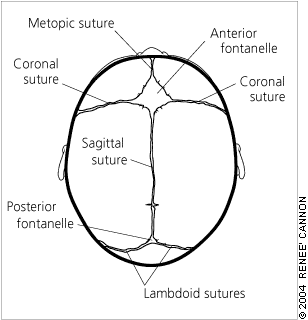 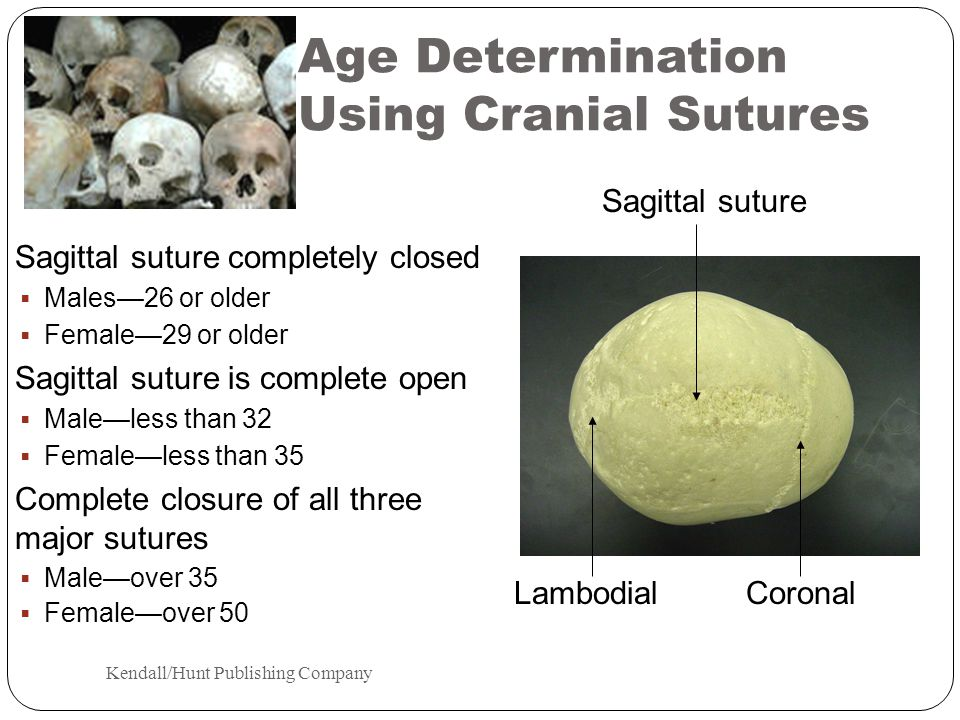 BONES: MALE OR FEMALE?Directions: Read the following descriptions to determine if they are consistent with a male or female using the information from the Anthropology Practice worksheet to complete.Case #1 ______________________Round eye orbits, subpubic angle of 103 degrees, rectangular-shaped pubis, smooth skull. Explain your answer.Case #2 ______________________Pelvis narrow, protuberance on occipital bone, sloping forehead. Explain your answer.Case #3 ______________________The skull was found to be smooth with small brow ridges; would you expect to find a subpubic angle larger or smaller than 90 degrees? Explain your answer.Case #4______________________A long, narrow sacrum with triangular pubis; would you expect to find the subpubic angle larger or smaller than 90 degrees? Explain your answer.